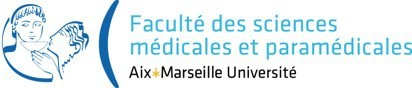 ANNEE UNIVERSITAIRE 2024/2025Dossier Inscription candidats en reconversion professionnelleDiplôme d’Etat d’ERGOTHERAPEUTEIMPORTANT : écrire en lettres capitales et LISIBLES– encercler ou cocher les cases adéquatesLa loi relative à l’informatique, aux fichiers et aux libertés s’applique à ce dossier. Elle vous donne un droit d’accès et de rectification sur les données vous concernant. Cette requête doit être adressée au Président de l’Université.Je soussigné(e), certifie sur l’honneur l’exactitude des renseignements fournis ci-dessus.A ………………………………………….. le	SignatureJe soussigné(e) ………………………………Responsable légal, autorise mon enfant,	mineur(e), às’inscrire à Aix-Marseille UniversitéA ………………………………………….. le	Signature9 Affiliation Sécurité SocialeVous possédez une carte d’assuré social :	Oui Indiquez votre numéro de sécurité sociale (15 chiffres) :………………………………………………………………..…..